Консультация для родителей«Как мотивировать ребенка выполнять                   работу по дому» Мы много раз повторяем слова о взаимоуважении и демократии в отношениях с детьми. Вопрос о домашних обязанностях очень логично вписывается в эти представления. Уже у совсем маленьких детей могут появляться те или иные обязанности, возможно в игровой форме. Убрать игрушки, положить свои вещи в шкаф, помочь маме донести пакет молока в корзину с продуктами. И сначала все дети делают  это с удовольствием. Но время идет, и вот уже от ребенка помощи не дождешься. Где же происходит СБОЙ?Обязанности должны соответствовать возрасту ребенкаНа стадии, когда вы приучаете ребенка помогать вам, обязанность должна быть ему приятна. Например, большая ошибка –  поручить ребенку выкидывать грязный подгузник младшего брата или сестры.Помните, что ваш личный пример - залог успеха. Если мама готовит ужин на кухне или моет посуду, вашему чаду тоже захочется повторить эти действия.Обязательно дайте попробовать и не ругайте за результат. И уж убить любую мотивацию можно, если взять и начать переделывать что-то на глазах у ребенка.Критика должна быть объективной и даже иногда заниженной! А           главное – обязательно следовать после похвалы.Не подгоняйте. Дайте сделать в комфортном для ребенка ритме. Не все сразу, сначала надо научиться!Хвалите! Сделал хорошо, получает сам удовольствие и радует вас!Хвалите! Но помните о важном правиле – мы хвалим за результат!            Важно достижение, а не просто так твердим «молодец».Учите ребенка пользоваться техникой! Например, вы загружаете посуду в посудомоечную машину? Какой смысл заставлять ребенка мыть тарелки руками?Вводите дежурства! Дайте ребенку право быть старшим по уборке,  оценив и ваш труд. Так он учится объективности и возможности принимать критику в свой адрес.Современные дети отличаются от предыдущего поколения детей, темчто они больше проявляют агрессии, мало идут на контакт, не любяткомпромиссов, постоянно настаивая на своем, показывая свое эгоистичное Я.Хотим вам дать совет: больше общения с ребенком не кому не повредит, атолько улучшит вашу взаимосвязь с ребенком. Показывайте положительныепримеры, не подкупайте детей за проделанную работу, а только эмоциональнопоощряйте ее.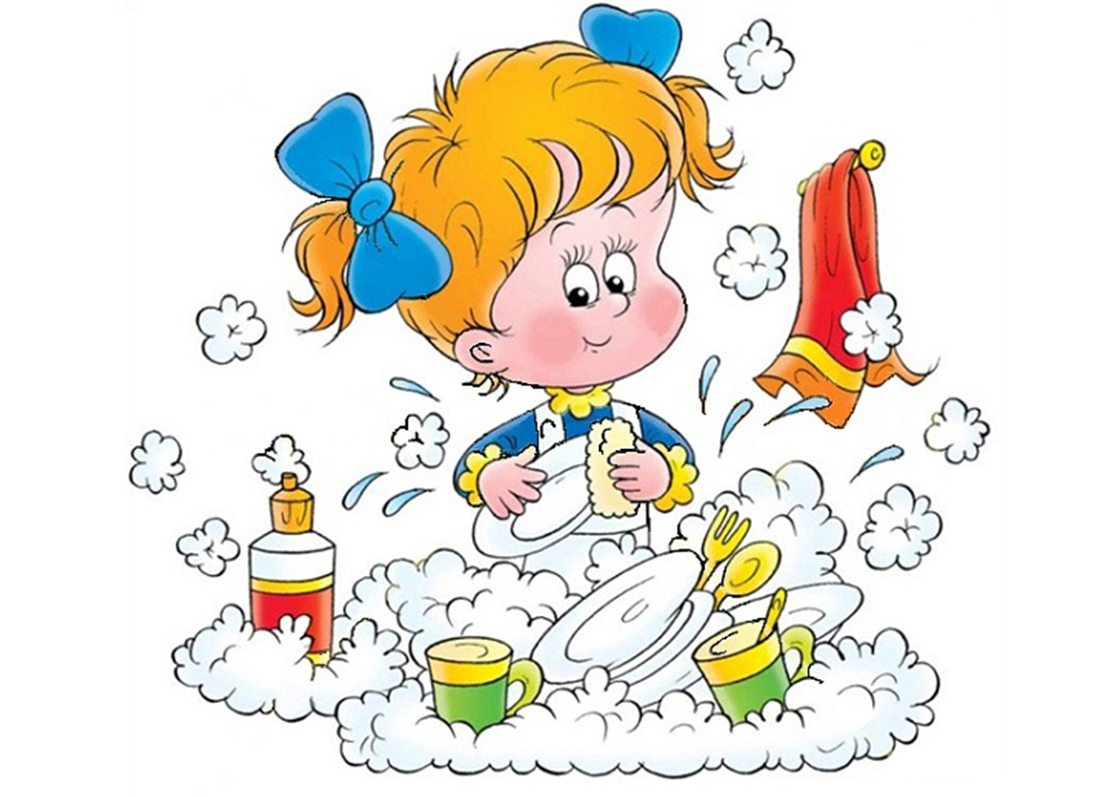 